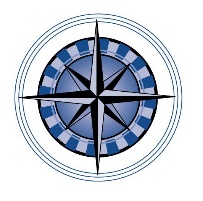 NEW FRONTIERS SCHOOL REFERRAL PROCESS1. 	 PROCEDURES FOR SCHOOL PERSONNEL:Contact:   Cindy Pedersen, Program Supervisor   			Phone: 320-253-8940 Email: cpedersen@bentonstearns.k12.mn.us2.	ACCUMULATION OF DATA:	In preparation for the intake meeting at Benton Stearns New Frontiers (BSNF), the followingshould occur:Complete a BSNF Referral PacketIndividual Education Plan (BIP)Evaluation Report (FBA)Psychological Reports (if available)Immunization RecordDiscipline / Incident reportsSPED Form (Make Karla Kaiser Case Manager)BSNF tour if requested by parents3.	ATTENDANCE AT MEETING:Home School representatives (mandatory)Parents / Guardian (mandatory)StudentBSNF Intake Facilitator and IEP ManagerCounty Social Worker (if one is appointed)Probation Worker (if one is appointed)4.	INTAKE PACKET:The BSNF intake worker will assist parents in filling out the intake paperwork after the meeting.NOTE:  Transportation is the responsibility of the referring school representative.	Mail, fax or email (email preferred) the entire referral packet to:	Jody Brings	Benton Stearns New Frontiers	324 3rd Avenue South	Sauk Rapids, MN  56379	Fax:   320-253-8940	Email: jbrings@bentonstearns.k12.mn.usDate received at Benton Stearns:   	Students Name:    Grade Level:				Parent or Legal Guardian:	Address:    		Telephone #:		Email Address:    Parent or Legal Guardian:    Address:   Telephone:    Email Address:	    Referring School District:     Referring School District Representative:     Referring School Representative District Phone #:         Referring School District Representative Email Address:	     Home School District:     Home School District Representative:     Home School District Representative Phone #:         Home School District Representative Email Address:      Area(s) of Disability:			Primary:      		Secondary:     		3-year Evaluation Date:    INTERAGENCY SERVICES & CONTACT INFORMATIONLegal Guardian:     		Phone Number:    	E-mail Address:    Social Worker:      	County:    	Phone #:   Guardian ad Litem:	  	Phone #:     	Email Address:	    Mental Health Services:    	Worker’s Name:    	Service Agency:   	Worker’s Phone #:    	Worker’s Email Address:     Probation Officer:    	Phone #:     	Email Address:	    Skills Worker:    	Service Agency:   Phone #:     	Email Address:	    FAMILY INFORMATIONThe student lives with:What is the student’s current living situation (custody arrangement / custody schedule)?   	When is the best time to meet with parents/guardians?		Are there any traumatic events that would impact the child’s education?    Are there any current legal issues that would impact the child’s education?	     Are there physical or medical conditions BSNF staff needs to be aware of?     Explain:    Allergies?      Current medication taken at school?     Are or were there chemical use issues for this student and to what extent?	Are or were there sexual issues for this student and to what extent?       REFERAL QUESTIONAIREReason for referral: 	  	Prior services/placement history:	    	 School interventions prior to referral:	Student’s Strength’s:     Student’s challenges/stressors:     Student motivators:     	Student’s needs to be addressed by BSNF (as seen by referral team):Academic:     Behavior:     	Social:     Desired school outcome from Benton Stearns:  	  Current adaptations and modifications:     	  Is this student on track to graduate?       Is this student going to graduate off his/her IEP?       Are there truancy concerns?    	Explain:          	BEHAVIORIAL QUESTIONAIREACADEMIC INFORMATIONReading:Estimated grade level:			Skill deficits:	    	Skill strengths:			Current course work:     	Last MCA test results:	Language Arts / Written Language:Estimated grade level:			Skill deficits:	    	Skill strengths:			Current course work:     	Last MCA test results:	Math:Estimated grade level:			Skill deficits:	    	Skill strengths:			Current course work:     	Last MCA test results:	Science:Estimated grade level:			Skill deficits:	    	Skill strengths:			Current course work:     	Last MCA test results:	Social Studies:	Estimated grade level:			Skill deficits:	    	Skill strengths:			Current course work:     	Last MCA test results:	PRO-SOCIAL BEHAVIORSNeverSometimesOftenAlwaysCooperative and RespectfulHonest and truthfulAppropriate hygiene and dress☐☐☐☐Willing to follow established rulesParticipates in extracurricular activitiesAccepts responsibility for own actionsDemonstrates awareness of right and wrongStays in assigned areaWill walk to recovery area when directedWorks without distracting othersRefrains from supporting or engaging in negative behaviorResponds to provocation with self-controlAccepts help / assistance from adultsMaintains control when faced with disappointmentRespects personal boundariesWorks independently / uses time productivelyAccepts corrective feedbackCONDUCTNeverSometimesOftenAlwaysPhysical aggression (people / animals)Verbal aggressionBullies, threatens othersBrought a weapon to schoolRage outburstsDamages school propertySexual concernsLiesManipulativeSteals thingsLeaves school building / propertyATTENTIONNeverSometimesOftenAlwaysPoor attention span/easily distractedDoesn't finish tasksProblems organizing materialsFidgets, squirms, on-the-goInterrupts/talks all the timeProblems waiting for a turnImpulsiveDoesn't listenAvoids tasks which require sustained attentionRequires multiple prompts to begin, stay on or complete tasksDEPRESSIVE SYMPTOMSNeverSometimesOftenAlwaysAngrySleep disturbancesIsolates selfSelf-injurious behaviorSuicidal ideationUnusual thought patternsLethargic & tiredDemonstrates frequent mood changesOPPOSITIONAL BEHAVIORSNeverSometimesOftenAlwaysTouchy, easily annoyedArgues / defiantTantrumsSpiteful/meanBothers others deliberatelyBlames others for own mistakesShuts downANXIETY/WORRYNeverSometimesOftenAlwaysSeparation anxietyExcessive worriesDifficulty copingRigid thinkingEasily upset